LOGOTIP - RADI ORGANIZATOR UPUTSTVO ZA PISANJE RADA - TEKST NASLOVA JE OGRANIČEN NA DUŽINU DO NAJVIŠE DVA REDA Ime i prezime autora, Preduzeće/Organizacija/Ustanova, Adresa,  e-mail autora Apstrakt: Tekst apstrakta na srpskom jeziku do 200 reči/20 redova. Font  je Times New Roman 10 pt italic. Ključne reči: 1. Uputstvo; 2. Format; 3. Ograničenja; 4. Softver; 5. YUNG. INSTRUCTIONS FOR WRITING A PAPER - A TITLE HAS TO BE MAXIMUM TWO LINES LONG Abstract: Text of abstract has to be maximum 200 words or 20 lines long. Font: Times New Roman 10 pt italic. Key words: 1. Instructions; 2. Format; 3. Constrains; 4. Software; 5. YUNG. UVOD Rad je ograničen na 4 (četiri) strane, uključujući naslove, imena autora i njihovih firmi, apstrakte i ključne reči. Format – A4. Elektronski format - MS WORD (.DOC). Margine: leva, desna, gornja i donja po 2,0 cm, header i footer po 1,27 cm. Naslov rada, autori, apstrakt i ključne reči Naslov rada na srpskom jeziku unosi se na prvoj strani, centrirano po sredini. Font naslova: Times New Roman, latinica, kodna strana (raspored) Unicode 1250, veličina 14 pt bold. Slede imena autora i nazivi njihovih institucija fontom: za autore Times New Roman 12 pt, za nazive institucija Times New Roman 12 pt italic. Posle jednog proreda sledi apstrakt rada i do 5 ključnih reči na srpskom jeziku u fontu Times New Roman 10 pt italic, zatim jedan prored pa naslov rada na engleskom jeziku, apstrakt rada i ključne reči na engleskom jeziku. Fontovi kao za apstrakt na srpskom jeziku. NASLOVI POGLAVLJA Naslov prvog poglavlja unosi se posle dva proreda velikim slovima. Font proreda i naslova: Times New Roman 12 pt bold. Naslovi ostalih poglavlja unose se dva proreda posle teksta predhodnog poglavlja. Posle prvog i drugog nivoa podnaslova unosi se jedan prored. Font proreda i prvog nivoa podnaslova poglavlja: Times New Roman 12 pt, velikim slovima, bold, a drugog nivoa podnaslova poglavlja: Times New Roman 12 pt malim slovima, bold. Tekst rada unosi se jedan prored posle naslova poglavlja ili podnaslova. Svaki pasus počinje uvlačenjem teksta. Font teksta: Times New Roman 11 pt. Slike, tabele i dijagrami se unose na sredini strane, jedan prored ispod oznake i naziva i moraju biti u okviru zadatih margina, urañeni u crno-beloj tehnici (primer: Slika 1). Takoñe, slike, tabele i dijagrami moraju se dati u prilogu, kao posebni fajlovi. Oznake se unose centrirano, jedan prored odvojeno od teksta rada („Slika/Tabela/Dijagram 1:”). Font oznake: Times New Roman 12 pt italic. Ispod oznake se unosi tekst naziva, fontom: Times New Roman 11 pt. Jednačine se unose na sredini strane, u okviru zadatih margina, numerisane rednim brojem u običnim zagradama sa desne ivice strane, fontom: Times New Roman 11 pt bold.                           Q = eλtKαL−α                       (1) POSEBNI DELOVI RADA Za „citate” koristiti font: Times New Roman 11 pt italic. Fusnote navoditi na način pokazan u ovom primeru1. Endnote navoditi na kraju rada pre navoñenja korišćene literature (1). Oznaka endnote u tekstu je redni broj u zagradi, ispisan fontom Times New Roman 11 pt italic (2). LOGOTIP - RADI ORGANIZATOR 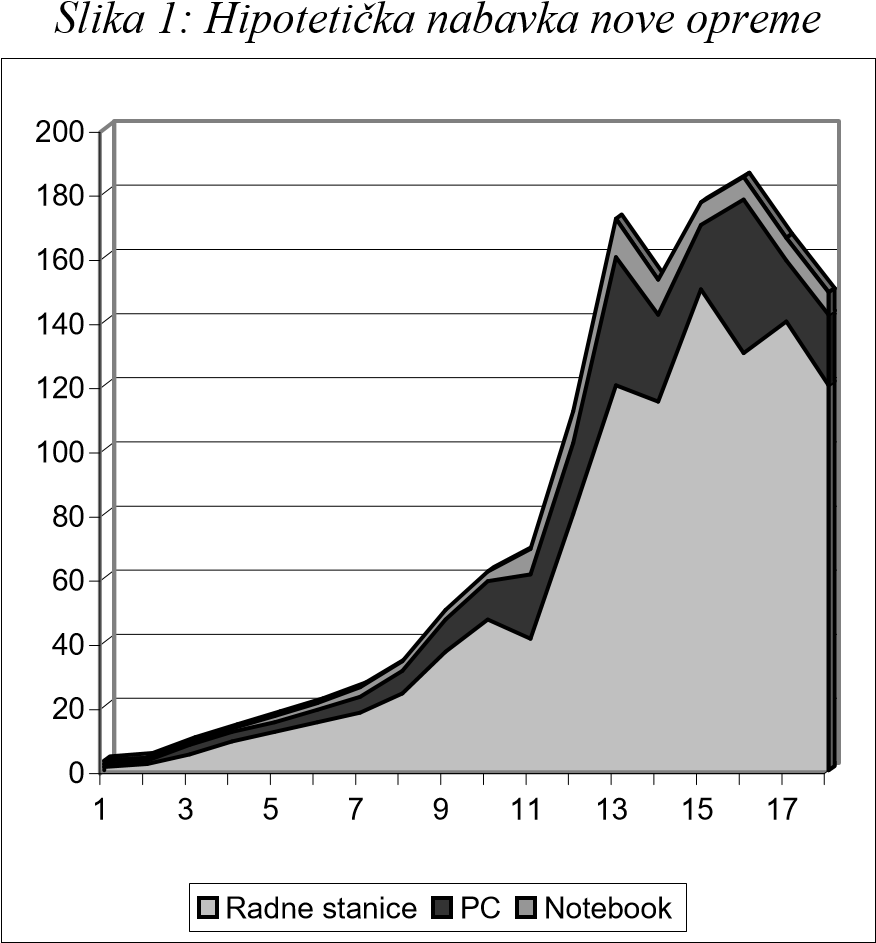           Tabela 1: Tabela Radne Godina stanice PC Notebook SVEGA 1 	1 	1 	3 2 	1 	1 	4 5 	3 	1 	9 9 	3 	1 	13 1987 	12 	3 	2 	17 15 	4 	2 	21 18 	5 	3 	26 24 7 3 34 1991 37 10 3 50 47 	12 	3 	62 41 	20 	8 	69 80 	22 	10 	112 120 	40 	12 	172 115 27 11 153 1997 150 20 7 177 130 	48 	7 	185 140 	19 	7 	166 120 	22 	7 	149          Izvor: IZVOR       SLANJE RADA Radove pripremljene u MS WORD formatu je moguće slati elektronskom poštom kao prilog (attachment) na e-mail adrese navedene u pozivu autorima (slike slati kao poseban prilog). Radove je moguće slati i na PTT adrese shodno podacima u pozivu autorima. Radovi treba da stignu shodno rokovima definisanim u pozivu autorima. NAPOMENE Endnote se navode na kraju radu, pre navoñenja korišćene literature. Oznaka endnote u tekstu je redni broj u zagradi, font Times New Roman 11 pt italic. LITERATURA U tekstu se navodi samo literatura direktno vezana za problematiku rada, na primer: (Galbraith, 1990a). (Slovo a označava redosled više referenci u istoj godini istog autora). Sadržaj navoñenja: (1) prezime i ime (ili inicijal) imena autora; (2) godina objavljivanja; (3) naziv rada/knjige; (4) naziv časopisa; (5) broj časopisa; (6) izdavač; (7) mesto objavljivanja; (8) strane na koje se navoñenje odnosi. Font teksta navoñenja literature je Times New Roman 11 pt. Galbraith J. Kenneth, (1990a), „The Great Transition Social Reality as a Guide”, OUP, Brisel, p. 111 Galbraith J. Kenneth, (1990b), „The Great Transition Social Reality as a Guide”, Brisel, p. 222 WDR (1996): „From plan to market”, World Development Report 1996, The World  Bank, Published by Oxford University Press, Inc., New York. NUMERACIJA STRANA - RADI ORGANIZATOR 